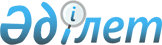 "Қазақстан Республикасы Үкіметінің 2005 жылғы 26 мамырдағы N 511 қаулысын іске асыру жөніндегі кейбір шаралар туралы" Қазақстан Республикасы Білім және ғылым министрінің 2005 жылғы 2 желтоқсандағы N 745 бұйрығына толықтырулар мен өзгерістер енгізу туралы
					
			Күшін жойған
			
			
		
					Қазақстан Республикасы Білім және ғылым министрінің 2006 жылғы 30 маусымдағы N 358 Бұйрығы. Қазақстан Республикасының Әділет министрлігінде 2006 жылғы 28 шілдеде тіркелді. Тіркеу N 4319. Күші жойылды - Қазақстан Республикасы Білім және ғылым министрінің 2015 жылғы 11 маусымдағы № 375 бұйрығымен      Ескерту. Бұйрықтың күші жойылды - ҚР Білім және ғылым министрінің 11.06.2015 № 375 бұйрығымен.

      БҰЙЫРАМЫН: 

      1. "Қазақстан Республикасы Үкіметінің 2005 жылғы 26 мамырдағы N 511  қаулысын іске асыру жөніндегі кейбір шаралар туралы" Қазақстан Республикасы Білім және ғылым министрінің 2005 жылғы 2 желтоқсандағы N 745  бұйрығына (Нормативтік құқықтық актілерін мемлекеттік тіркеудің тізілімінде N 4001 тіркелген) мынадай толықтырулар мен өзгерістер енгізілсін: 

      1-қосымшада: 

      2-тармақ мынадай мазмұндағы жолдармен толықтырылсын: 

" ";       7-тармақ мынадай мазмұндағы жолдармен толықтырылсын: 

" ";       8-тармақ мынадай мазмұндағы жолдармен толықтырылсын: 

" ";       13-тармақ мынадай мазмұндағы жолдармен толықтырылсын: 

" ";       14-тармақ мынадай мазмұндағы жолмен толықтырылсын: 

" ";       15-тармақ мынадай мазмұндағы жолдармен толықтырылсын: 

" ";       мынадай мазмұндағы 15-1-тармақпен толықтырылсын: 

" ";       18-тармақ мынадай мазмұндағы жолмен толықтырылсын: 

" ";       20-тармақ мынадай мазмұндағы жолмен толықтырылсын: 

" ";       3-қосымшада: 

      2-тармақ мынадай мазмұндағы жолдармен толықтырылсын: 

" ";       7-тармақ мынадай мазмұндағы жолдармен толықтырылсын: 

" ";       8-тармақ мынадай мазмұндағы жолдармен толықтырылсын: 

" ";       13-тармақ мынадай мазмұндағы жолдармен толықтырылсын: 

" ";       14-тармақ мынадай мазмұндағы жолмен толықтырылсын: 

" ";       15-тармақ мынадай мазмұндағы жолдармен толықтырылсын: 

" ";       мынадай мазмұндағы 15-1-тармақпен толықтырылсын: 

" ";       18-тармақ мынадай мазмұндағы жолмен толықтырылсын: 

" ";       20-тармақ мынадай мазмұндағы жолмен толықтырылсын: 

" ";       5-қосымшада: 

      2-тармақ мынадай мазмұндағы жолдармен толықтырылсын: 

" ";       7-тармақ мынадай мазмұндағы жолдармен толықтырылсын: 

" ";       8-тармақ мынадай мазмұндағы жолдармен толықтырылсын: 

" ";       9-тармақта: 

" "       деген жолда: 

      "113" деген сан "350" деген санмен ауыстырылсын; 

      13-тармақ мынадай мазмұндағы жолдармен толықтырылсын: 

" ";       14-тармақта: 

" "       деген жолда: 

      "150" деген сан "170" деген санмен ауыстырылсын;       мынадай мазмұндағы жолмен толықтырылсын: 

" "       15-тармақ мынадай мазмұндағы жолдармен толықтырылсын: 

" ";       мынадай мазмұндағы 15-1-тармақпен толықтырылсын: 

" ";       18-тармақ мынадай мазмұндағы жолмен толықтырылсын: 

" "       20-тармақ мынадай мазмұндағы жолмен толықтырылсын: 

" ";       6-қосымшада: 

      2-тармақ мынадай мазмұндағы жолдармен толықтырылсын: 

" ";       7-тармақ мынадай мазмұндағы жолдармен толықтырылсын: 

" ";       8-тармақ мынадай мазмұндағы жолдармен толықтырылсын: 

"                                                             "; 

"                                                               "; 

      деген жолда: 

      "300" деген сан "400" деген санмен ауыстырылсын; 

"                                                                 "       деген жолда: 

      "300" деген сан "400" деген санмен ауыстырылсын; 

"                                                                 "       деген жолда: 

      "300" деген сан "400" деген санмен ауыстырылсын; 

"                                                                 "       деген жолда: 

      "300" деген сан "400" деген санмен ауыстырылсын;       13-тармақ мынадай мазмұндағы жолдармен толықтырылсын: 

"                                                                ";       14-тармақта: 

"                                                                 "       деген жолда: 

      "250" деген сан "270" деген санмен ауыстырылсын; 

      мынадай мазмұндағы жолмен толықтырылсын: 

"                                                                ";       15-тармақ мынадай мазмұндағы жолдармен толықтырылсын: 

"                                                                 ";       мынадай мазмұндағы 15-1-тармақпен толықтырылсын: 

"                                                                 ";       18-тармақ мынадай мазмұндағы жолмен толықтырылсын: 

"                                                                 ";       20-тармақ мынадай мазмұндағы жолмен толықтырылсын: 

"                                                                 ";       7-қосымшада: 

      2-тармақ мынадай мазмұндағы жолдармен толықтырылсын: 

"                                                                 ";       7-тармақ мынадай мазмұндағы жолдармен толықтырылсын: 

"                                                                 ";       8-тармақ мынадай мазмұндағы жолдармен толықтырылсын: 

"                                                                ";       9-тармақта: 

"                                                                 "       деген жолда: 

      "44" деген сан "300" деген санмен ауыстырылсын; 

      13-тармақ мынадай мазмұндағы жолдармен толықтырылсын: 

"                                                                 ";       14-тармақта: 

"                                                                 "       деген жолда: 

      "100" деген сан "130" деген санмен ауыстырылсын; 

      мынадай мазмұндағы жолмен толықтырылсын: 

"                                                                ";       15-тармақ мынадай мазмұндағы жолдармен толықтырылсын: 

"                                                                 ";       мынадай мазмұндағы 15-1-тармақпен толықтырылсын: 

"                                                                 ";       18-тармақ мынадай мазмұндағы жолмен толықтырылсын: 

"                                                                 ";       20-тармақ мынадай мазмұндағы жолмен толықтырылсын: 

"                                                                 ".       2. Білім беруді дамыту стратегиясы және халықаралық ынтымақтастық департаменті (Ө.Ә. Құрамысов) осы бұйрықты белгіленген тәртіппен мемлекеттік тіркеуге жіберсін. 

      3. Осы бұйрық алғаш рет ресми жарияланғаннан кейін он күнтізбелік күн өткен соң қолданысқа енгізіледі. 

      4. Осы бұйрықтың орындалуын бақылауды өзіме қалдырамын.        Министр 
					© 2012. Қазақстан Республикасы Әділет министрлігінің «Қазақстан Республикасының Заңнама және құқықтық ақпарат институты» ШЖҚ РМК
				Лондон колледж университеті (University College London) Нақты шығыстар бойынша, бірақ әрбір жекелеген жоғары оқу орындарымен жасалған шартта көрсетілген сомадан артық емес; Ридинг университеті Нақты шығыстар бойынша, бірақ әрбір жекелеген жоғары оқу орындарымен жасалған шартта көрсетілген сомадан артық емес; Колумбия халықаралық колледжі (Columbia International College) Нақты шығыстар бойынша, бірақ әрбір жекелеген жоғары оқу орындарымен жасалған шартта көрсетілген сомадан артық емес; Карлетон университетінің қолданбалы тілді және лингвистиканы оқыту мектебі (School of Linguistics and Applied language Studies, Carleton University) Нақты шығыстар бойынша, бірақ әрбір жекелеген жоғары оқу орындарымен жасалған шартта көрсетілген сомадан артық емес; Торонто университеті Нақты шығыстар бойынша, бірақ әрбір жекелеген жоғары оқу орындарымен жасалған шартта көрсетілген сомадан артық емес; Бей-Да университеті Нақты шығыстар бойынша, бірақ әрбір жекелеген жоғары оқу орындарымен жасалған шартта көрсетілген сомадан артық емес; Цин-Хуа университеті Нақты шығыстар бойынша, бірақ әрбір жекелеген жоғары оқу орындарымен жасалған шартта көрсетілген сомадан артық емес; Пекин шет тілдер университеті Нақты шығыстар бойынша, бірақ әрбір жекелеген жоғары оқу орындарымен жасалған шартта көрсетілген сомадан артық емес; Пекин Ұлттық университеті Нақты шығыстар бойынша, бірақ әрбір жекелеген жоғары оқу орындарымен жасалған шартта көрсетілген сомадан артық емес; Фундан университеті Нақты шығыстар бойынша, бірақ әрбір жекелеген жоғары оқу орындарымен жасалған шартта көрсетілген сомадан артық емес; Шанхай шет тілдер университеті Нақты шығыстар бойынша, бірақ әрбір жекелеген жоғары оқу орындарымен жасалған шартта көрсетілген сомадан артық емес; Краковтағы экономикалық академия Нақты шығыстар бойынша, бірақ әрбір жекелеген жоғары оқу орындарымен жасалған шартта көрсетілген сомадан артық емес; Краков технологиялық университеті Нақты шығыстар бойынша, бірақ әрбір жекелеген жоғары оқу орындарымен жасалған шартта көрсетілген сомадан артық емес; Гуманитарлық мектеп Нақты шығыстар бойынша, бірақ әрбір жекелеген жоғары оқу орындарымен жасалған шартта көрсетілген сомадан артық емес; Әскери-медициналық академия Нақты шығыстар бойынша, бірақ әрбір жекелеген жоғары оқу орындарымен жасалған шартта көрсетілген сомадан артық емес; Монтана мемлекеттік университеті жанындағы мәдени алмасу серіктесі (A.C.E. Language Institutes/MSU) Нақты шығыстар бойынша, бірақ әрбір жекелеген жоғары оқу орындарымен жасалған шартта көрсетілген сомадан артық емес; "Білім берудегі көшбасшы" тіл колледжі (EF Language Colleges Ltd) Нақты шығыстар бойынша, бірақ әрбір жекелеген жоғары оқу орындарымен жасалған шартта көрсетілген сомадан артық емес; Интерлинк, Колорадо тау жұмыстары мектебі (INTERLINK, CSM) Нақты шығыстар бойынша, бірақ әрбір жекелеген жоғары оқу орындарымен жасалған шартта көрсетілген сомадан артық емес; Иллинойс технологиялық институтының АСПЕКТ мектебі (ASPECT School at Illinois Institute of Techology) Нақты шығыстар бойынша, бірақ әрбір жекелеген жоғары оқу орындарымен жасалған шартта көрсетілген сомадан артық емес; Техас агромеханикалық университеті (Texas A&M) Нақты шығыстар бойынша, бірақ әрбір жекелеген жоғары оқу орындарымен жасалған шартта көрсетілген сомадан артық емес; Индиана университеті Нақты шығыстар бойынша, бірақ әрбір жекелеген жоғары оқу орындарымен жасалған шартта көрсетілген сомадан артық емес; Рочестер технология институты Нақты шығыстар бойынша, бірақ әрбір жекелеген жоғары оқу орындарымен жасалған шартта көрсетілген сомадан артық емес; 15-1. Сингапур Республикасының жоғары оқу орындарында: Наньян технологиялық университеті (Nanyang Technological University) Нақты шығыстар бойынша, бірақ әрбір жекелеген жоғары оқу орындарымен жасалған шартта көрсетілген сомадан артық емес; Сингапур Ұлттық университеті Нақты шығыстар бойынша, бірақ әрбір жекелеген жоғары оқу орындарымен жасалған шартта көрсетілген сомадан артық емес; Прага колледжі Нақты шығыстар бойынша, бірақ әрбір жекелеген жоғары оқу орындарымен жасалған шартта көрсетілген сомадан артық емес; Токио университеті Нақты шығыстар бойынша, бірақ әрбір жекелеген жоғары оқу орындарымен жасалған шартта көрсетілген сомадан артық емес; Лондон колледж университеті (University College London) Құжатпен расталған нақты шығыстар бойынша; Ридинг университеті Құжатпен расталған нақты шығыстар бойынша; Колумбия халықаралық колледжі (Columbia International College) Құжатпен расталған нақты шығыстар бойынша; Карлетон университетінің қолданбалы тілді және лингвистиканы оқыту мектебі (School of Linguistics and Applied language Studies, Carleton University) Құжатпен расталған нақты шығыстар бойынша; Торонто университеті Құжатпен расталған нақты шығыстар бойынша; Бей-Да университеті Құжатпен расталған нақты шығыстар бойынша; Цин-Хуа университеті Құжатпен расталған нақты шығыстар бойынша; Пекин шет тілдер университеті Құжатпен расталған нақты шығыстар бойынша; Пекин Ұлттық университеті Құжатпен расталған нақты шығыстар бойынша; Фундан университеті Құжатпен расталған нақты шығыстар бойынша; Шанхай шет тілдер университеті Құжатпен расталған нақты шығыстар бойынша; Краковтағы экономикалық академия Құжатпен расталған нақты шығыстар бойынша; Краков технологиялық университеті Құжатпен расталған нақты шығыстар бойынша; Гуманитарлық мектеп Құжатпен расталған нақты шығыстар бойынша; Әскери-медициналық академия Құжатпен расталған нақты шығыстар бойынша; Монтана мемлекеттік университеті жанындағы мәдени алмасу серіктесі (A.C.E. Language Institutes/MSU) Құжатпен расталған нақты шығыстар бойынша; "Білім берудегі көшбасшы" тіл колледжі (EF Language Colleges Ltd) Құжатпен расталған нақты шығыстар бойынша; Интерлинк, Колорадо тау жұмыстары мектебі (INTERLINK, CSM) Құжатпен расталған нақты шығыстар бойынша; Иллинойс технологиялық институтының АСПЕКТ мектебі (ASPECT School at Illinois Institute of Techology) Құжатпен расталған нақты шығыстар бойынша; Техас агромеханикалық университеті (Texas A&M) Құжатпен расталған нақты шығыстар бойынша; Индиана университеті Құжатпен расталған нақты шығыстар бойынша; Рочестер технология институты Құжатпен расталған нақты шығыстар бойынша; 15-1. Сингапур Республикасының жоғары оқу орындарындағы: Наньян технологиялық университеті (Nanyang Technological University) Құжатпен расталған нақты шығыстар бойынша; Сингапур Ұлттық университеті Құжатпен расталған нақты шығыстар бойынша; Прага колледжі Құжатпен расталған нақты шығыстар бойынша; Токио университеті Құжатпен расталған нақты шығыстар бойынша; Лондон колледж университеті (University College London) 755 АҚШ долларына баламалы  сомадан артық емес;  Ридинг университеті 755 АҚШ долларына баламалы  сомадан артық емес; Колумбия халықаралық колледжі (Columbia International College) 600 АҚШ долларына баламалы  сомадан артық емес; Карлетон университетіндегі қолданбалы тілді және лингвистиканы оқыту мектебі (School of Linguistics and Applied language Studies, Carleton University) 600 АҚШ долларына баламалы  сомадан артық емес; Торонто университеті 655 АҚШ долларына баламалы сомадан артық емес; Бей-Да университеті 320 АҚШ долларына баламалы  сомадан артық емес; Цин-Хуа университеті 245 АҚШ долларына баламалы  сомадан артық емес; Пекин шет тілдер университеті 320 АҚШ долларына баламалы  сомадан артық емес; Пекин Ұлттық университеті 320 АҚШ долларына баламалы  сомадан артық емес; Фундан университеті 320 АҚШ долларына баламалы  сомадан артық емес; Шанхай шет тілдер университеті 320 АҚШ долларына баламалы  сомадан артық емес; Андонг университеті (Andong University) 113 АҚШ долларына баламалы  сомадан артық емес Краковтағы экономикалық академия 170 АҚШ долларына баламалы  сомадан артық емес; Краков технологиялық университеті 170 АҚШ долларына баламалы  сомадан артық емес; Гуманитарлық мектеп 170 АҚШ долларына баламалы  сомадан артық емес; Д.Ф. Устинов атындағы "Военмех" Балтық мемлекеттік техникалық университеті 150 АҚШ долларына баламалы  сомадан артық емес Әскери-медициналық академия 170 АҚШ долларына баламалы  сомадан артық емес; Монтана мемлекеттік университеті жанындағы мәдени алмасу серіктесі (A.C.E. Language Institutes/MSU) 640 АҚШ долларына баламалы  сомадан артық емес; "Білім берудегі көшбасшы" тіл колледжі (EF Language Colleges Ltd) 640 АҚШ долларына баламалы сомадан артық емес; Интерлинк, Колорадо тау жұмыстары мектебі (INTERLINK, CSM) 640 АҚШ долларына баламалы сомадан артық емес; Иллинойс технологиялық институтының АСПЕКТ мектебі (ASPECT School at Illinois Institute of Techology) 640 АҚШ долларына баламалы сомадан артық емес; Техас агромеханикалық университеті (Texas A&M) 640 АҚШ долларына баламалы сомадан артық емес; Индиана университеті 640 АҚШ долларына баламалы сомадан артық емес; Рочестер технология институты 640 АҚШ долларына баламалы сомадан артық емес; 15-1. Сингапур Республикасының жоғары оқу орындарындағы: Наньян технологиялық университеті (Nanyang Technological University) 750 АҚШ долларына баламалы сомадан артық емес; Сингапур ұлттық университеті 750 АҚШ долларына баламалы сомадан артық емес; Прага колледжі 280 АҚШ долларына баламалы сомадан артық емес; Токио университеті 800 АҚШ долларына баламалы  сомадан артық емес; Лондон колледж университеті (University College London) 970 АҚШ долларына баламалы сомадан артық емес;  Ридинг университеті 970 АҚШ долларына баламалы сомадан артық емес;  Колумбия халықаралық колледжі (Columbia International College) 500 АҚШ долларына баламалы сомадан артық емес; Карлетон университетіндегі қолданбалы тілді және лингвистиканы оқыту мектебі (School of Linguistics and Applied language Studies, Carleton University) 500 АҚШ долларына баламалы сомадан артық емес; Торонто университеті 500 АҚШ долларына баламалы сомадан артық емес; Бей-Да университеті 400 АҚШ долларына баламалы сомадан артық емес; Цин-Хуа университеті 400 АҚШ долларына баламалы сомадан артық емес; Пекин шет тілдер университеті 400 АҚШ долларына баламалы сомадан артық емес; Пекин Ұлттық университеті 400 АҚШ долларына баламалы сомадан артық емес; Фундан университеті 400 АҚШ долларына баламалы сомадан артық емес; Шанхай шет тілдер университеті 400 АҚШ долларына баламалы сомадан артық емес; Қытай мұнай университеті 300 АҚШ долларына баламалы сомадан артық емес Шығыс Қытай педагогикалық университеті 300 АҚШ долларына баламалы сомадан артық емес Пекин пошталық қызмет және телекоммуникация университеті, Халықаралық қытай тіл дайындығының орталығы 300 АҚШ долларына баламалы сомадан артық емес Қытай халықаралық қатынастар университеті 300 АҚШ долларына баламалы сомадан артық емес Краковтағы экономикалық академия 375 АҚШ долларына баламалы сомадан артық емес; Краков технологиялық университеті 375 АҚШ долларына баламалы сомадан артық емес; Гуманитарлық мектеп 375 АҚШ долларына баламалы сомадан артық емес; Д.Ф. Устинов атындағы "Военмех" Балтық мемлекеттік техникалық университеті 250 АҚШ долларына баламалы сомадан артық емес Әскери-медициналық академия 270 АҚШ долларына баламалы сомадан артық емес; Монтана мемлекеттік университеті жанындағы мәдени алмасу серіктесі (A.C.E. Language Institutes/MSU) 600 АҚШ долларына баламалы сомадан артық емес; "Білім берудегі көшбасшы" тіл колледжі (EF Language Colleges Ltd) 600 АҚШ долларына баламалы сомадан артық емес; Интерлинк, Колорадо тау жұмыстары мектебі (INTERLINK, CSM) 600 АҚШ долларына баламалы сомадан артық емес; Иллинойс технологиялық институтының АСПЕКТ мектебі (ASPECT School at Illinois Institute of Techology) 600 АҚШ долларына баламалы сомадан артық емес; Техас агромеханикалық университеті (Texas A&M) 600 АҚШ долларына баламалы сомадан артық емес; Индиана университеті 600 АҚШ долларына баламалы сомадан артық емес; Рочестер технология институты 600 АҚШ долларына баламалы сомадан артық емес; 15-1. Сингапур Республикасының жоғары оқу орындарындағы: Наньян технологиялық университеті (Nanyang Technological University) 550 АҚШ долларына баламалы сомадан артық емес; Сингапур Ұлттық университеті 550 АҚШ долларына баламалы сомадан артық емес; Прага колледжі 435 АҚШ долларына баламалы сомадан артық емес; Токио университеті 650 АҚШ долларына баламалы сомадан артық емес; Лондон колледж университеті (University College London) 500 АҚШ долларына баламалы сомадан артық емес;  Ридинг университеті 500 АҚШ долларына баламалы сомадан артық емес;  Колумбия халықаралық колледжі (Columbia International College) 950 АҚШ долларына баламалы сомадан артық емес; Карлетон университетіндегі қолданбалы тілді және лингвистиканы оқыту мектебі (School of Linguistics and Applied language Studies, Carleton University) 950 АҚШ долларына баламалы сомадан артық емес; Торонто университеті 950 АҚШ долларына баламалы сомадан артық емес; Бей-Да университеті 105 АҚШ долларына баламалы сомадан артық емес; Цин-Хуа университеті 50 АҚШ долларына баламалы сомадан артық емес; Пекин шет тілдер университеті 105 АҚШ долларына баламалы сомадан артық емес; Пекин Ұлттық университеті 105 АҚШ долларына баламалы сомадан артық емес; Фундан университеті 105 АҚШ долларына баламалы сомадан артық емес; Шанхай шет тілдер университеті 105 АҚШ долларына баламалы сомадан артық емес; Андонг университеті (Andong University) 44 АҚШ долларына баламалы сомадан артық емес Краковтағы экономикалық академия 200 АҚШ долларына баламалы сомадан артық емес; Краков технологиялық университеті 200 АҚШ долларына баламалы сомадан артық емес; Гуманитарлық мектеп 200 АҚШ долларына баламалы сомадан артық емес; Д.Ф. Устинов атындағы "Военмех" Балтық мемлекеттік техникалық университеті 100 АҚШ долларына баламалы сомадан артық емес"  Әскери-медициналық академия 130 АҚШ долларына баламалы сомадан артық емес; Монтана мемлекеттік университеті жанындағы мәдени алмасу серіктесі (A.C.E. Language Institutes/MSU) 1000 АҚШ долларына баламалы сомадан артық емес; "Білім берудегі көшбасшы" тіл колледжі (EF Language Colleges Ltd) 1000 АҚШ долларына баламалы сомадан артық емес; Интерлинк, Колорадо тау жұмыстары мектебі (INTERLINK, CSM) 1000 АҚШ долларына баламалы сомадан артық емес; Иллинойс технологиялық институтының АСПЕКТ мектебі (ASPECT School at Illinois Institute of Techology) 1000 АҚШ долларына баламалы сомадан артық емес; Техас агромеханикалық университеті (Texas A&M) 1000 АҚШ долларына баламалы сомадан артық емес; Индиана университеті 1000 АҚШ долларына баламалы сомадан артық емес; Рочестер технология институты 1000 АҚШ долларына баламалы сомадан артық емес; 15-1. Сингапур Республикасының жоғары оқу орындарындағы: Наньян технологиялық университеті (Nanyang Technological University) 200 АҚШ долларына баламалы сомадан артық емес; Сингапур Ұлттық университеті 200 АҚШ долларына баламалы сомадан артық емес; Прага колледжі 240 АҚШ долларына баламалы сомадан артық емес; Токио университеті 400 АҚШ долларына баламалы сомадан артық емес. 